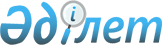 Алматы облыстық мәслихатының 2010 жылғы 14 желтоқсандағы "Алматы облысының 2011-2013 жылдарға арналған облыстық бюджеті туралы" N 39-221 шешіміне өзгерістер енгізу туралыАлматы облыстық мәслихатының 2011 жылғы 09 желтоқсандағы N 54-298 шешімі. Алматы облысының Әділет департаментінде 2011 жылы 13 желтоқсанда 2082 тіркелді      РҚАО ескертпесі.

      Мәтінде авторлық орфография және пунктуация сақталған.       

Қазақстан Республикасы 2008 жылғы 04 желтоқсандағы Бюджет кодексінің 106–бабы 2-тармағының 4-тармақшасына сәйкес, Алматы облыстық мәслихаты ШЕШІМ ҚАБЫЛДАДЫ:

       

1. Алматы облыстық мәслихаттың 2010 жылғы 14 желтоқсандағы "Алматы облысының 2011-2013 жылдарға арналған облыстық бюджеті туралы" N 39-221 шешіміне (2010 жылғы 29 желтоқсандағы нормативтік құқықтық актілерді мемлекеттік тіркеу Тізілімінде 2064 нөмірімен тіркелген, 2011 жылғы 11 қаңтардағы N 3 "Огни Алатау" және 2011 жылғы 11 қаңтардағы N 3 "Жетісу" газеттерінде жарияланған), Алматы облыстық мәслихаттың 2011 жылғы 16 ақпандағы "Алматы облыстық мәслихаттың 2010 жылғы 14 желтоқсандағы "Алматы облысының 2011-2013 жылдарға арналған облыстық бюджеті туралы" N 39-221 шешіміне өзгерістер мен толықтырулар енгізу туралы" N 42-238 (2011 жылғы 21 ақпандағы нормативтік құқықтық актілерді мемлекеттік тіркеу Тізілімінде 2067 нөмірімен тіркелген, 2011 жылғы 10 наурыздағы N 35 "Огни Алатау" және 2011 жылғы 10 наурыздағы N 34 "Жетісу" газеттерінде жарияланған), Алматы облыстық мәслихаттың 2011 жылғы 4 наурыздағы "Алматы облыстық мәслихаттың 2010 жылғы 14 желтоқсандағы "Алматы облысының 2011-2013 жылдарға арналған облыстық бюджеті туралы" N 39-221 шешіміне өзгерістер мен толықтырулар енгізу туралы" N 43-241 (2011 жылғы 29 наурыздағы нормативтік құқықтық актілерді мемлекеттік тіркеу Тізілімінде 2068 нөмірімен тіркелген, 2011 жылғы 09 сәуірдегі N 46 "Огни Алатау" және 2011 жылғы 09 сәуірдегі N 45 "Жетісу" газеттерінде жарияланған), Алматы облыстық мәслихаттың 2011 жылғы 1 сәуірдегі "Алматы облыстық мәслихаттың 2010 жылғы 14 желтоқсандағы "Алматы облысының 2011-2013 жылдарға арналған облыстық бюджеті туралы" N 39-221 шешіміне өзгерістер мен толықтырулар енгізу туралы" N 44-243 (2011 жылғы 8 сәуірдегі нормативтік құқықтық актілерді мемлекеттік тіркеу Тізілімінде 2070 нөмірімен тіркелген, 2011 жылғы 23 сәуірдегі N 52 "Огни Алатау" және 2011 жылғы 23 сәуірдегі N 51 "Жетісу" газеттерінде жарияланған), Алматы облыстық мәслихаттың 2011 жылғы 21 сәуірдегі "Алматы облыстық мәслихаттың 2010 жылғы 14 желтоқсандағы "Алматы облысының 2011-2013 жылдарға арналған облыстық бюджеті туралы" N 39-221 шешіміне өзгерістер мен толықтырулар енгізу туралы" N 46-247 (2011 жылғы 12 мамырдағы нормативтік құқықтық актілерді мемлекеттік тіркеу Тізілімінде 2072 нөмірімен тіркелген, 2011 жылғы 19 мамырдағы N 61 "Огни Алатау" және 2011 жылғы 19 мамырдағы N 60 "Жетісу" газеттерінде жарияланған),Алматы облыстық мәслихаттың 2011 жылғы 5 шілдедегі "Алматы облыстық мәслихатының 2010 жылғы 14 желтоқсандағы "Алматы облысының 2011-2013 жылдарға арналған облыстық бюджеті туралы" N 39-221 шешіміне өзгерістер мен толықтырулар енгізу туралы" N 48-262 (2011 жылғы 15 шілдедегі нормативтік құқықтық актілерді мемлекеттік тіркеу Тізілімінде 2074 нөмірімен тіркелген, 2011 жылғы 26 шілдедегі N 86 "Огни Алатау" және 2011 жылғы 26 шілдедегі N 85 "Жетісу" газеттерінде жарияланған), Алматы облыстық мәслихаттың 2011 жылғы 14 қазандағы "Алматы облыстық мәслихатының 2010 жылғы 14 желтоқсандағы "Алматы облысының 2011-2013 жылдарға арналған облыстық бюджеті туралы" N 39-221 шешіміне өзгерістер енгізу туралы" N 51-283 (2011 жылғы 19 қазандағы нормативтік құқықтық актілерді мемлекеттік тіркеу Тізілімінде 2078 нөмірімен тіркелген, 2011 жылғы 29 қазандағы N 122 "Огни Алатау" және 2011 жылғы 29 қазандағы N 121 "Жетісу" газеттерінде жарияланған), Алматы облыстық мәслихаттың 2011 жылғы 4 қарашадағы "Алматы облыстық мәслихатының 2010 жылғы 14 желтоқсандағы "Алматы облысының 2011-2013 жылдарға арналған облыстық бюджеті туралы" N 39-221 шешіміне өзгерістер енгізу туралы" N 52-291 (2011 жылғы 9 қарашадағы нормативтік құқықтық актілерді мемлекеттік тіркеу Тізілімінде 2079 нөмірімен тіркелген, 2011 жылғы 22 қарашадағы N 130-134 "Огни Алатау" және 2011 жылғы 24 қарашадағы N 135 "Жетісу" газеттерінде жарияланған) төмендегі өзгерістер енгізілсін:



      1-тармақта төмендегі жолдар бойынша:



      1) "Кірістер" "187745532" саны "187729601" санына ауыстырылсын, соның ішінде:

      "трансферттердің түсімдері бойынша" "164684968" саны "164669037" санына ауыстырылсын;



      2) "Шығындар" "173394445" саны "173691565" санына ауыстырылсын;



      3) "бюджет тапшылығы" "618951" саны "618900" санына ауыстырылсын;



      4) "бюджет тапшылығын қаржыландыру" "-618951" саны "-618900" санына ауыстырылсын;



      18-тармақтағы:

      "6722678" саны "6706747" санына ауыстырылсын.

       

2. Көрсетілген шешімнің 1-қосымшасы осы шешімнің 1 қосымшасына сәйкес жаңа редакцияда баяндалсын.

       

3. Көрсетілген шешімнің 13-қосымшасы осы шешімнің 2 қосымшасына сәйкес жаңа редакцияда баяндалсын.

       

4. Осы шешімі 2011 жылғы 1 қаңтардан бастап қолданысқа енеді.      Облыстық мәслихат

      сессиясының төрағасы                       В. Маткава      Облыстық мәслихаттың

      хатшысы                                    А. Сыдық      КЕЛІСІЛГЕН:      Облыстық экономика және

      бюджеттік жоспарлау

      басқармасының бастығы                      Нафиса Төлекқызы Сатыбалдина

      2011 жылғы 09 желтоқсан

Алматы облыстық мәслихатының

2011 жылғы 9 желтоқсандағы

"Алматы облыстық мәслихатының

2010 жылғы 14 желтоқсандағы

"Алматы облысының 2011-2013

жылдарға арналған облыстық

бюджеті туралы" N 39-221

шешіміне өзгерістер енгізу

туралы" N 54-298 шешіміне

1-қосымшаАлматы облыстық мәслихатының

2010 жылғы 14 желтоқсандағы

"Алматы облысының 2011-2013

жылдарға арналған облыстық

бюджеті туралы" N 39-221

шешіміне бекітілген

1-қосымша 

Алматы облысының 2011 жылға арналған облыстық бюджеті

Алматы облыстық мәслихатының

2011 жылғы 9 желтоқсандағы

"Алматы облыстық мәслихатының

2010 жылғы 14 желтоқсандағы

"Алматы облысының 2011-2013

жылдарға арналған облыстық

бюджеті туралы" N 39-221

шешіміне өзгерістер енгізу

туралы" N 54-298 шешіміне

2-қосымшаАлматы облыстық мәслихатының

2010 жылғы 14 желтоқсандағы

"Алматы облысының 2011-2013

жылдарға арналған облыстық

бюджеті туралы" N 39-221

шешіміне бекітілген

13-қосымша 

Су жүйелерін дамытуға аудандар мен қалалар бюджеттеріне

берілетін нысаналы даму трансферттердің сомасын бөлу
					© 2012. Қазақстан Республикасы Әділет министрлігінің «Қазақстан Республикасының Заңнама және құқықтық ақпарат институты» ШЖҚ РМК
				СанатыСанатыСанатыСанатыСомасы

(мың

теңге)СыныпСыныпСыныпСомасы

(мың

теңге)Ішкі сыныпІшкі сыныпСомасы

(мың

теңге)АталуыСомасы

(мың

теңге)I. Кірістер1877296011Салықтық түсімдер2221469601Табыс салығы118865642Жеке табыс салығы1188656403Әлеуметтiк салық90940641Әлеуметтік салық909406405Тауарларға, жұмыстарға және қызметтер

көрсетуге салынатын iшкi салықтар12340683Табиғи және басқа ресурстарды

пайдаланғаны үшiн түсетiн түсiмдер12340682Салықтық емес түсiмдер84286801Мемлекет меншігінен түсетін түсімдер357717Мемлекеттік бюджеттен берілген кредиттер

бойынша сыйақы3577104Мемлекеттік бюджеттен қаржыландырылатын,

сондай-ақ Қазақстан Республикасы Ұлттық

Банкінің бюджетінен (шығыстар сметасынан)

ұсталатын және қаржыландырылатын

мемлекеттік мекемелер салатын айыппұлдар,

өсімпұлдар, санкциялар, өндіріп алулар2159051Мұнай секторы ұйымдарынан түсетін

түсімдерді қоспағанда, мемлекеттік

бюджеттен қаржыландырылатын, сондай-ақ

Қазақстан Республикасы Ұлттық Банкінің

бюджетінен (шығыстар сметасынан) ұсталатын

және қаржыландырылатын мемлекеттік

мекемелер салатын айыппұлдар, өсімпұлдар,

санкциялар, өндіріп алулар21590506Басқа да салықтық емес түсiмдер5911921Басқа да салықтық емес түсiмдер5911923Негізгі капиталды сатудан түсетін түсімдер300001Мемлекеттік мекемелерге бекітілген

мемлекеттік мүлікті сату30001Мемлекеттік мекемелерге бекітілген

мемлекеттік мүлікті сату30004Трансферттерден түсетін түсімдер16466903701Төмен тұрған мемлекеттiк басқару

органдарынан алынатын трансферттер174880982Аудандық (қалалық) бюджеттерден трансферттер1748809802Мемлекеттiк басқарудың жоғары тұрған

органдарынан түсетiн трансферттер1471809391Республикалық бюджеттен түсетiн трансферттер147180939Функционалдық топФункционалдық топФункционалдық топФункционалдық топФункционалдық топСомасы

(мың

теңге)Кіші функцияКіші функцияКіші функцияКіші функцияСомасы

(мың

теңге)Бюджеттік бағдарламалардың әкiмшiсiБюджеттік бағдарламалардың әкiмшiсiБюджеттік бағдарламалардың әкiмшiсiСомасы

(мың

теңге)БағдарламаБағдарламаСомасы

(мың

теңге)АтауыСомасы

(мың

теңге)II. Шығындар17369156501Жалпы сипаттағы мемлекеттiк қызметтер20709291Мемлекеттiк басқарудың жалпы

функцияларын орындайтын өкiлдi,

атқарушы және басқа органдар1690745110Облыс мәслихатының аппараты48157001Облыс мәслихатының қызметін

қамтамасыз ету жөніндегі қызметтер47817003Мемлекеттік органдардың күрделі

шығыстары340120Облыс әкімінің аппараты1584790001Облыс әкімінің қызметін қамтамасыз ету1071618002Ақпараттық жүйелер құру94215003Жеке және заңды тұлғаларға "жалғыз

терезе" қағидаты бойынша мемлекеттік

қызметтер көрсететін халыққа қызмет

орталықтарының қызметін қамтамасыз

ету183788004Мемлекеттік органдардың күрделі

шығыстары235169005Мемлекеттік органдарды

материалдық-техникалық жарақтандыру113Жергілікті бюджеттерден алынатын

трансферттер282Облыстың тексеру комиссиясы57798001Облыстың тексеру комиссиясының

қызметін қамтамасыз ету бойынша

көрсетілетін қызметтер41458003Мемлекеттік органдардың күрделі

шығыстары163402Қаржылық қызмет200777257Облыстың қаржы басқармасы200777001Жергілікті бюджетті атқару және

коммуналдық меншікті басқару

саласындағы мемлекеттік саясатты

іске асыру жөніндегі қызметтер105872003Біржолғы талондарды беруді

ұйымдастыру және біржолғы талондарды

өткізуден түсетін сомаларды толық

жиналуын қамтамасыз ету64004009Коммуналдық меншікті жекешелендіруді

ұйымдастыру3700013Мемлекеттік органдардың күрделі

шығыстары6910113Жергілікті бюджеттерден берілетін

ағымдағы нысаналы трансферттер202915Жоспарлау және статистикалық қызмет179407258Облыстың экономика және бюджеттік

жоспарлау басқармасы179407001Экономикалық саясатты, мемлекеттік

жоспарлау жүйесін қалыптастыру мен

дамыту және облыстық басқару

саласындағы мемлекеттік саясатты

іске асыру жөніндегі қызметтер178407005Мемлекеттік органдардың күрделі

шығыстары100002Қорғаныс16960751Әскери мұқтаждар17555250Облыстың жұмылдыру дайындығы,

азаматтық қорғаныс, авариялар мен

дүлей зілзаллардың алдын алуды

және жоюды ұйымдастыру басқармасы17555003Жалпыға бірдей әскери міндетті

атқару шеңберіндегі іс-шаралар8781007Аумақтық қорғанысты дайындау және

облыстық ауқымдағы аумақтық қорғанысы87742Төтенше жағдайлар жөнiндегi

жұмыстарды ұйымдастыру1678520250Облыстың жұмылдыру дайындығы,

азаматтық қорғаныс, авариялар мен

дүлей зілзалалардың алдын алуды

және жоюды ұйымдастыру басқармасы1401525001Жергілікті деңгейде жұмылдыру

дайындығы, азаматтық қорғаныс,

авариялар мен дүлей апаттардың

алдын алуды және жоюды ұйымдастыру

саласындағы мемлекеттік саясатты

іске асыру жөніндегі қызметтер31091005Облыстық ауқымдағы жұмылдыру

дайындығы және жұмылдыру66371006Облыстық ауқымдағы төтенше

жағдайлардың алдын алу және оларды

жою275591113Жергілікті бюджеттерден берілетін

ағымдағы нысаналы трансферттер1028472271Облыстың құрылыс басқармасы276995036Халықты, объектілерді және

аумақтарды табиғи және дүлей

зілзалалардан инженерлік қорғау

жөнінде жұмыстар жүргізу27699503Қоғамдық тәртіп, қауіпсіздік,

құқықтық, сот, қылмыстық-атқару

қызметі53744261Құқық қорғау қызметi5374426252Облыстық бюджеттен қаржыландырылатын

атқарушы ішкі істер органы5298805001Облыс аумағында қоғамдық тәртіпті

және қауіпсіздікті сақтауды

қамтамасыз ету саласындағы

мемлекеттік саясатты іске асыру

жөніндегі қызметтер4380499003Қоғамдық тәртіпті қорғауға

қатысатын азаматтарды көтермелеу3000006Мемлекеттік органдардың күрделі

шығыстары683792013Белгілі тұратын жері және құжаттары

жоқ адамдарды орналастыру қызметтері65654016"Мак" операциясын өткізу2698018Қоғамдық тәртiптi сақтау және

қауiпсiздiктi қамтамасыз етуге

берілетін ағымдағы нысаналы

трансферттер124531019Көші-кон полициясының қосымша

штаттық санын материалдық-техникалық

жарақтандыру және ұстау,

оралмандарды құжаттандыру36999020Оралмандарды уақытша орналастыру

орталығын және Оралмандарды

бейімдеу мен біріктіру орталығын

материалдық-техникалық жарақтандыру

және ұстау1632271Облыстың құрылыс басқармасы75621003Ішкі істер органдарының

объектілерін дамыту7562104Бiлiм беру238667901Мектепке дейінгі тәрбие және оқыту2056034261Облыстың білім беру басқармасы2056034027Мектепке дейінгі білім беру

ұйымдарында мемлекеттік білім беру

тапсырыстарын іске асыруға

аудандардың( облыстық маңызы бар

қалалардың) бюджеттеріне берілетін

ағымдағы нысаналы трансферттер1503007045Республикалық бюджеттен аудандық

бюджеттерге (облыстық маңызы бар

қалаларға) мектеп мұғалімдеріне

және мектепке дейінгі ұйымдардың

тәрбиешілеріне біліктілік санаты

үшін қосымша ақының көлемін

ұлғайтуға берілетін ағымдағы

нысаналы трансферттер5530272Бастауыш, негізгі орта және жалпы

орта білім беру3305445260Облыстың туризм, дене тәрбиесі

және спорт басқармасы 1496269006Балалар мен жасөспірімдерге спорт

бойынша қосымша білім беру1280806007Мамандандырылған бiлiм беру

ұйымдарында спорттағы дарынды

балаларға жалпы бiлiм беру215463261Облыстың білім беру басқармасы1809176003Арнайы білім беретін оқу

бағдарламалары бойынша жалпы

білім беру726189006Мамандандырылған білім беру

ұйымдарында дарынды балаларға

жалпы білім беру533093048Аудандардың (облыстық маңызы бар

қалалардың) бюджеттеріне негізгі

орта және жалпы орта білім беретін

мемлекеттік мекемелердегі физика,

химия, биология кабинеттерін оқу

жабдығымен жарақтандыруға берілетін

ағымдағы нысаналы трансферттер284900058Аудандардың (облыстық маңызы бар

қалалардың) бюджеттеріне бастауыш,

негізгі орта және жалпы орта білім

беретін мемлекеттік мекемелерде

лингафондық және мультимедиалық

кабинеттер құруға берілетін

ағымдағы нысаналы трансферттер2649944Техникалық және кәсіптік, орта

білімнен кейінгі білім беру4918865253Облыстың денсаулық сақтау басқармасы161487043Техникалық және кәсіптік, орта

білімнен кейінгі білім беру

ұйымдарында мамандар даярлау161487261Облыстың білім беру басқармасы4757378024Техникалық және кәсіптік білім

беру ұйымдарында мамандар даярлау4679912034Техникалық және кәсіптік білім

беретін оқу орындарында

оқу-өндірістік шеберханаларды,

зертханаларды жаңарту және қайта

жабдықтау50000047Аудандардың бюджеттеріне (облыстық

маңызы бар қалалардың) бюджеттеріне

республикалық бюджеттен өндірістік

оқытуды ұйымдастыру үшін техникалық

және кәсіптік білім беретін

ұйымдардың өндірістік оқыту

шеберлеріне қосымша ақыны

белгілеуге берілетін ағымдағы

нысаналы трансферттер274665Мамандарды қайта даярлау және

біліктіліктерін арттыру1045802253Облыстың денсаулық сақтау басқармасы33017003Кадрларының біліктілігін арттыру

және оларды қайта даярлау33017261Облыстың білім беру басқармасы1012785010Кадрлардың біліктілігін арттыру

және оларды қайта даярлау237221035Педагогикалық кадрлардың біліктілігін

арттыру үшін оқу жабдығын сатып алу28000052Жұмыспен қамту-2020 бағдарламасын

іске асыру шеңберінде кадрлардың

біліктілігін арттыру, даярлау және

қайта даярлау7475649Бiлiм беру саласындағы өзге де

қызметтер12540644253Облыстың денсаулық сақтау басқармасы18123034Денсаулық сақтау жүйесінің

мемлекеттік білім беру ұйымдарының

күрделі шығыстары18123261Облыстың білім беру басқармасы7453206001Жергілікті деңгейде білім беру

саласындағы мемлекеттік саясатты

іске асыру жөніндегі қызметтер57732004Білім берудің мемлекеттік облыстық

мекемелерінде білім беру жүйесін

ақпараттандыру40331005Білім берудің мемлекеттік облыстық

мекемелер үшін оқулықтар мен

оқу-әдiстемелiк кешендерді сатып

алу және жеткізу10218007Облыстық ауқымда мектеп

олимпиадаларын, мектептен тыс

іс-шараларды және конкурстар өткізу113278011Балалар мен жеткіншектердің

психикалық денсаулығын зерттеу

және халыққа

психологиялық-медициналық

-педагогикалық консультациялық

көмек көрсету131421012Дамуында проблемалары бар балалар

мен жеткіншектердің оңалту және

әлеуметтік бейімдеу198228013Мемлекеттік органдардың күрделі

шығыстары2485033Жетім баланы (жетім балаларды) және

ата-аналарының қамқорынсыз қалған

баланы (балаларды) күтіп-ұстауға

асыраушыларына ай сайынғы ақшалай

қаражат төлемдеріне аудандардың

(облыстық маңызы бар қалалардың)

бюджеттеріне республикалық

бюджеттен берілетін ағымдағы

нысаналы трансферттер342619042Үйде оқытылатын мүгедек балаларды

жабдықпен, бағдарламалық қамтыммен

қамтамасыз етуге аудандардың

(облыстық маңызы бар қалалардың)

бюджеттеріне республикалық

бюджеттен берілетін ағымдағы

нысаналы трансферттер176070049Алматы облысы аудандарының (облыстық

маңызы бар қалалардың) бюджеттеріне

қылмыстық-атқару жүйесі мемлекеттік

мекемелерінің жалпы білім беру

мектептерінің педагог

қызметкерлерінің штат санын беруге

байланысты берілетін ағымдағы

нысаналы трансферттер843113Жергілікті бюджеттерден берілетін

ағымдағы нысаналы трансферттер6379981271Облыстың құрылыс басқармасы5069315007Білім беру объектілерін салуға және

реконструкциялауға аудандар

республикалық бюджеттен (облыстық

маңызы бар қалалар) бюджеттеріне

берілетін нысаналы даму трансферттер1059183008Білім беру объектілерін салуға және

реконструкциялауға аудандар облыстық

бюджеттен (облыстық маңызы бар

қалалар) бюджеттеріне берілетін

нысаналы даму трансферттер3794641025Білім беру объектілерін сейсмикалық

күшейту177439032Білім беру объектілерін сейсмикалық

күшейту1436037Білім беру объектілерін салу және

жаңғырту3661605Денсаулық сақтау295614472Халықтың денсаулығын қорғау821911253Облыстың денсаулық сақтау басқармасы821911005Жергілікті денсаулық сақтау ұйымдары

үшін қанды, оның құрамдарын және

препараттарды өндіру397343006Ана мен баланы қорғау жөніндегі

қызметтер317176007Салауатты өмір салтын насихаттау104144012Қазақстан Республикасының "Саламатты

Қазақстан" Денсаулық сақтауды

дамытудың 2011-2013 жылдарға

арналған мемлекеттік бағдарламасы

шеңберінде бас бостандығынан айыру

орындарында жазасын өтеп жатқан және

босатылған адамдардың арасында

АИТВ-жұқпасының алдын алуға арналған

әлеуметтік бағдарламаларды іске асыру2481017Шолғыншы эпидемиологиялық қадағалау

жүргізу үшін тест-жүйелерін сатып алу7673Мамандандырылған медициналық көмек5296216253Облыстың денсаулық сақтау басқармасы5296216009Туберкулезден, жұқпалы және

психикалық аурулардан және жүйкесі

бұзылуынан, соның ішінде жүйкеге

әсер ететін заттарды қолданылуымен

байланысты зардап шегетін адамдарға

медициналық көмек көрсету4056132019Туберкулез ауруларын туберкулез

ауруларына қарсы препараттарымен

қамтамасыз ету163698020Диабет ауруларын диабетке қарсы

препараттарымен қамтамасыз ету208468026Гемофилиямен ауыратын ересек

адамдарды емдеу кезінде қанның

ұюы факторлармен қамтамасыз ету352258027Халыққа иммунды алдын алу жүргізу

үшін вакциналарды және басқа

иммундық-биологиялық препараттарды

орталықтандырылған сатып алу433146036Жіті миокард инфаркт сырқаттарын

тромболитикалық препараттармен

қамтамасыз ету825144Емханалар16532426253Облыстың денсаулық сақтау басқармасы16532426010Республикалық бюджет қаражатынан

көрсетілетін медициналық көмекті

қоспағанда, халыққа

амбулаторлық-емханалық көмек көрсету15225039014Халықтың жекелеген санаттарын

амбулаториялық деңгейде дәрілік

заттармен және мамандандырылған

балалар және емдік тамақ

өнімдерімен қамтамасыз ету13073875Медициналық көмектiң басқа түрлерi309620253Облыстың денсаулық сақтау басқармасы309620011Жедел медициналық көмек көрсету

және санитарлық авиация282882029Облыстық арнайы медициналық

жабдықтау базалары267389Денсаулық сақтау саласындағы

өзге де қызметтер6601274253Облыстың денсаулық сақтау басқармасы4153334001Жергілікті деңгейде денсаулық сақтау

саласындағы мемлекеттік саясатты

іске жөніндегі қызметтер61511008Қазақстан Республикасында ЖҚТБ

індетінің алдын алу және қарсы

күрес жөніндегі іс-шараларды

іске асыру211649016Азаматтарды елді мекеннің шегінен

тыс емделуге тегін және

жеңілдетілген жол жүрумен

қамтамасыз ету1000018Денсаулық сақтау саласындағы

ақпараттық талдамалық қызметі50804030Мемлекеттік органдардың күрделі

шығыстары6106033Денсаулық сақтаудың медициналық

ұйымдарының күрделі шығыстары3822264271Облыстың құрылыс басқармасы2347940026Денсаулық сақтау объектілерін

сейсмикалық күшейту435405038Денсаулық сақтау объектілерін салу

және жаңғырту1912535261Облыстың білім беру басқармасы100000028ҚР "Саламатты Қазақстан" денсаулық

сақтауды дамытудың 2011-2013

жылдарға арналған мемлекеттік

бағдарламалар шеңберінде

іс-шараларды іске асыруға аудандық

бюджеттеріне РБ-н берілетін

ағымдағы нысаналы трансферттер10000006Әлеуметтiк көмек және әлеуметтiк

қамсыздандыру35167911Әлеуметтiк қамсыздандыру2442268256Облыстың жұмыспен қамтуды үйлестіру

және әлеуметтік бағдарламалар басқармасы1735247002Жалпы үлгідегі медициналық-әлеуметтік

мекемелерде (ұйымдарда) қарттар мен

мүгедектерге арнаулы әлеуметтік

қызметтер көрсету561830013Психоневрологиялық

медициналық-әлеуметтік мекемелерде

(ұйымдарда) психоневрологиялық

аурулар-мен ауыратын мүгедектер үшін

арнаулы әлеуметтік қызметтер көрсету712942014Оңалту орталықтарында қарттарға,

мүгедектерге, оның ішінде мүгедек

балаларға арнаулы әлеуметтік

қызметтер көрсету10572401ь5Психоневрологиялық

медициналық-әлеуметтік мекемелерде

(ұйымдарда) жүйкесі бұзылған мүгедек

балалар үшін арнаулы әлеуметтік

қызметтер көрсету354751261Облыстың білім беру басқармасы586749015Жетiм балаларды, ата-анасының

қамқорлығынсыз қалған балаларды

әлеуметтік қамсыздандыру528987037Әлеуметтік сауықтандыру57762271Облыстың құрылыс басқармасы120272039Әлеуметтік қамтамасыз ету

объектілерін дамыту1202722Әлеуметтiк көмек192402256Облыстың жұмыспен қамтуды үйлестіру

және әлеуметтік бағдарламалар

басқармасы192402003Мүгедектерге әлеуметтік қолдау

көрсету1924029Әлеуметтiк көмек және әлеуметтiк

қамтамасыз ету салаларындағы өзге

де қызметтер882121256Облыстың жұмыспен қамтуды үйлестіру

және әлеуметтік бағдарламалар

басқармасы878802001Жергілікті деңгейде облыстың жұмыспен

қамтуды қамтамасыз ету және үшін

әлеуметтік бағдарламаларды іске

асыру саласындағы мемлекеттік

саясатты іске асыру жөніндегі

қызметтер70950007Мемлекеттік органдардың күрделі

шығыстары780037Жұмыспен қамту-2020 бағдарламасының

іс-шараларын іске асыруға

республикалық бюджеттен аудандардың

(облыстық маңызы бар қалалардың)

бюджеттеріне нысаналы ағымдағы

трансферттері261790113Жергілікті бюджеттерден берілетін

ағымдағы нысаналы трансферттер545282265Облыстың кәсіпкерлік және

өнеркәсіп басқармасы3319018Жұмыспен қамту 2020 бағдарламасына

қатысушыларды кәсіпкерлікке оқыту331907Тұрғын үй-коммуналдық шаруашылық214768041Тұрғын үй шаруашылығы8903729251Облыстың жер қатынастары басқармасы387454011Аудандардың (республикалық маңызы

бар қалалардың) бюджеттеріне мемлекет

мұқтажы үшін жер учаскелерін алуға

берілетін нысаналы трансферттер387454271Облыстың құрылыс басқармасы8516275014Аудандардың (облыстық маңызы бар

қалалардың) бюджеттеріне мемлекеттік

коммуналдық тұрғын үй қорының тұрғын

үйлерін салуға және (немесе) сатып

алуға республикалық бюджеттен

берілетін нысаналы даму трансферттері806514024Аудандардың (облыстық маңызы бар

қалалардың) бюджеттеріне мемлекеттік

коммуналдық тұрғын үй қорының тұрғын

үйлерін салуға және (немесе) сатып

алуға облыстық бюджеттен берілетін

нысаналы даму трансферттері1499624027Аудандардың (облыстық маңызы бар

қалалардың) бюджеттеріне

инженерлік-коммуникациялық

инфрақұрылымды дамытуға,

жайластыруға және (немесе) сатып

алуға республикалық бюджеттен

берілетін нысаналы даму трансферттері5000000031Аудандардың (облыстық маңызы бар

қалалардың) бюджеттеріне

инженерлік-коммуникациялық

инфрақұрылымды дамытуға,

жайластыруға және (немесе) сатып

алуға облыстық бюджеттен берілетін

нысаналы даму трансферттері1105024056Жұмыспен қамту 2020 бағдарламасы

шеңберінде инженерлік

коммуникациялық инфрақұрылымдардың

дамуына аудандардың (облыстық маңызы

бар қалалардың) бюджеттеріне

республикалық бюджеттен нысаналы

даму трансферттері63000057Жұмыспен қамту 2020 бағдарламасы

шеңберінде инженерлік

коммуникациялық инфрақұрылымдардың

дамуына аудандардың (облыстық маңызы

бар қалалардың) бюджеттеріне

облыстық бюджеттен нысаналы даму

трансферттері421132Коммуналдық шаруашылық12573075271Облыстың құрылыс басқармасы662289013Коммуналдық шаруашылықты дамытуға

аудандар (облыстық маңызы бар

қалалар) бюджеттеріне нысаналы даму

трансферттер613735030Коммуналдық шаруашылық объектілерін

дамыту48554279Облыстың энергетика және

коммуналдық шаруашылық басқармасы11910786001Жергілікті деңгейде энергетика және

коммуналдық шаруашылық саласындағы

мемлекеттік саясатты іске асыру

жөніндегі қызметтер55874002Ақпараттық жүйелер құру18700004Елді мекендерді газдандыру1295553005Мемлекеттік органдардың күрделі

шығыстары1970010Аудандардың (облыстық маңызы бар

қалалардың) бюджеттеріне сумен

жабдықтау жүйесін дамытуға

республикалық бюджеттен берілетін

нысаналы даму трансферттер3033788012Аудандардың (облыстық маңызы бар

қалалардың) бюджеттеріне сумен

жабдықтау жүйесін дамытуға облыстық

бюджеттен берілетін нысаналы даму

трансферттер3672959014Коммуналдық шаруашылықты дамытуға

аудандар (облыстық маңызы бар

қалалар) бюджеттеріне нысаналы

даму трансферттер3134685113Жергілікті бюджеттен берілетін

нысаналы ағымдағы трансферттер627257114Жергілікті бюджеттен берілетін

нысаналы даму трансферттер7000008Мәдениет, спорт, туризм және

ақпараттық кеңістiк60531891Мәдениет саласындағы қызмет2049250262Облыстың мәдениет басқармасы1838064001Жергiлiктi деңгейде мәдениет

саласындағы мемлекеттік саясатты

іске асыру жөніндегі қызметтер23505003Мәдени-демалыс жұмысын қолдау343805005Тарихи-мәдени мұралардың сақталуын

және оған қол жетімді болуын

қамтамасыз ету449861007Театр және музыка өнерін қолдау528272113Жергілікті бюджеттен берілетін

трансферттер492621271Облыстың құрылыс басқармасы211186016Мәдениет объектілерін дамыту2111862Спорт3030464260Облыстың туризм, дене тәрбиесі

және спорт басқармасы2393095001Жергілікті деңгейде туризм, дене

шынықтыру және спорт саласындағы

мемлекеттік саясатты іске асыру

жөніндегі қызметтер34781003Облыстық деңгейінде спорт

жарыстарын өткізу92377004Әртүрлi спорт түрлерi бойынша

облыстық құрама командаларының

мүшелерiн дайындау және олардың

республикалық және халықаралық

спорт жарыстарына қатысуы2265622010Мемлекеттік органдардың күрделі

шығыстары315271Облыстың құрылыс басқармасы637369017Спорт объектілерін дамыту6373693Ақпараттық кеңiстiк817539259Облыстың мұрағаттар және құжаттама

басқармасы153210001Жергілікті деңгейде мұрағат ісін

басқару жөніндегі мемлекеттік

саясатты іске асыру жөніндегі

қызметтер21272002Мұрағат қорының сақталуын

қамтамасыз ету131938262Облыстың мәдениет басқармасы96801008Облыстық кітапханалардың жұмыс

істеуін қамтамасыз ету96801263Облыстың ішкі саясат басқармасы514099007Газеттер мен журналдар арқылы

мемлекеттік ақпараттық саясат

жүргізу жөніндегі қызметтер514099264Облыстың тілдерді дамыту басқармасы53429001Жергілікті деңгейде тілдерді дамыту

саласындағы мемлекеттік саясатты

іске асыру жөніндегі қызметтер23468002Мемлекеттiк тiлдi және Қазақстан

халықтарының басқа да тiлді дамыту29511003Мемлекеттік органдардың күрделі

шығыстары4504Туризм32023260Облыстың туризм, дене тәрбиесі

және спорт басқармасы32023013Туристік қызметті реттеу320239Мәдениет, спорт, туризм және

ақпараттық кеңiстiктi ұйымдастыру

жөнiндегi өзге де қызметтер123913263Облыстың ішкі саясат басқармасы123913001Жергілікті деңгейде мемлекеттік,

ішкі саясатты іске асыру жөніндегі

қызметтер64452003Жастар саясаты саласында өңірлік

бағдарламаларды іске асыру59161005Мемлекеттік органдардың күрделі

шығыстары30010Ауыл, су, орман, балық шаруашылығы,

ерекше қорғалатын табиғи аумақтар,

қоршаған ортаны және жануарлар

дүниесін қорғау, жер қатынастары140133301Ауыл шаруашылығы4371459255Облыстың ауыл шаруашылығы басқармасы4156770001Жергілікті деңгейде ауыл шаруашылығы

саласындағы мемлекеттік саясатты

іске асыру жөніндегі қызметтер83574002Тұқым шаруашылығын қолдау494275003Мемлекеттік органдардың күрделі

шығыстары642010Асыл тұқымды мал шаруашылығын қолдау669734011Өндірілетін ауыл шаруашылығы

дақылдарының өнімділігі мен

сапасын арттыруды қолдау191384014Ауыл шаруашылығы тауарларын

өндірушілерге су жеткізу бойынша

көрсетілетін қызметтердің құнын

субсидиялау466662016Жеміс - жидек дақылдарының және

жүзімнің көп жылдық көшеттерінің

отырғызу және өсіруді қамтамасыз ету225002020Көктемгі егіс және егін жинау

жұмыстарын жүргізу үшін қажетті

жанар-жағар май және басқа да

тауар-материалдық құндылықтарының

құнын арзандату1312677021Арнаулы қоймаларды (көмінділерді)

ұстау және жөндеу10476029Ауыл шаруашылық дақылдарының зиянды

организмдеріне қарсы күрес жөніндегі

іс-шаралар50010030Жануарлардың энзоотиялық ауруларының

профилактикасы мен диагностикасына

арналған ветеринариялық

препараттарды, олардың профилактикасы

мен диагностикасы жөніндегі

қызметтерді орталықтандырып сатып

алу, оларды сақтауды және аудандардың

(облыстық маңызы бар қалалардың)

жергілікті атқарушы органдарына

тасымалдауды (жеткізуді) ұйымдастыру38879031Ауыл шаруашылығы жануарларын

бірдейлендіруді жүргізу үшін

ветеринариялық мақсаттағы бұйымдар

мен атрибуттарды, жануарға арналған

ветеринариялық паспортты

орталықтандырып сатып алу және

оларды аудандардың (облыстық маңызы

бар қалалардың) жергілікті атқарушы

органдарына тасымалдау (жеткізу)578326113Жергілікті бюджеттерден берілетін

ағымдағы нысаналы трансферттер35129258Облыстың экономика және бюджеттік

жоспарлау басқармасы108881099Аудандардың (облыстық маңызы бар

қалалардың) бюджеттеріне ауылдық

елді мекендер саласының мамандарын

әлеуметтік қолдау шараларын іске

асыру үшін берілетін ағымдағы

нысаналы трансферттер108881271Облыстың құрылыс басқармасы105808020Ауыл шаруашылығы объектілерін дамыту1058082Су шаруашылығы593767254Облыстың табиғи ресурстар және

табиғат пайдалануды реттеу басқармасы592717002Су қорғау аймақтары мен су

объектiлерi белдеулерiн белгiлеу70479004Ерекше авариялы су шаруашылығы

құрылыстары мен гидромелиорациялық

жүйелердi қалпына келтiру522238255Облыстың ауыл шаруашылығы басқармасы1050009Ауыз сумен жабдықтаудың баламасыз

көздерi болып табылатын сумен

жабдықтаудың аса маңызды топтық

жүйелерiнен ауыз су беру жөніндегі

қызметтердің құнын субсидиялау10503Орман шаруашылығы807703254Облыстың табиғи ресурстар және

табиғат пайдалануды реттеу басқармасы807703005Ормандарды сақтау, қорғау, молайту және орман өсiру8077034Балық шаруашылығы98426255Облыстың ауыл шаруашылығы басқармасы98426034Тауарлық балық өсіру өнімділігі

мен сапасын арттыруды субсидиялау984265Қоршаған ортаны қорғау720650254Облыстың табиғи ресурстар және

табиғат пайдалануды реттеу басқармасы391508001Жергілікті деңгейде қоршаған

ортаны қорғау саласындағы

мемлекеттік саясатты іске асыру

жөніндегі қызметтер59999008Қоршаған ортаны қорғау жөнінде

іс-шаралар 329875013Мемлекеттік органдардың күрделі

шығыстары1634271Облыстың құрылыс басқармасы329142022Қоршаған ортаны қорғау

объектілерін дамыту3291426Жер қатынастары54434251Облыстың жер қатынастары басқармасы54434001Облыс аумағында жер қатынастарын

реттеу саласындағы мемлекеттік

саясатты іске асыру жөніндегі

қызметтер34719010Мемлекеттік органдардың күрделі

шығыстары368113Жергілікті бюджеттерден берілетін

ағымдағы нысаналы трансферттер193479Ауыл, су, орман, балық шаруашылығы,

қоршаған ортаны қорғау және жер

қатынастары жөнiндегi өзге де

қызметтер7366891255Облыстың ауыл шаруашылығы басқармасы7366891013Мал шаруашылығы өнімдерінің

өнімділігін және сапасын

арттыруды субсидиялау6076175026Аудандар (облыстық маңызы бар

қалалар) бюджеттеріне эпизоотияға

қарсы іс-шаралар жүргізуге берілетін

ағымдағы нысаналы трансферттер1269421028Уақытша сақтау пунктіне

ветеринариялық препараттарды

тасымалдау бойынша қызмет көрсету2129511Өнеркәсіп, сәулет, қала құрылысы

және құрылыс қызметі3294992Сәулет, қала құрылысы және құрылыс

қызметі329499267Облыстың мемлекеттік сәулет-құрылыс

бақылауы басқармасы35389001Жергілікті деңгейде мемлекеттік

сәулет-құрылыс бақылау саласындағы

мемлекеттік саясатты іске асыру

жөніндегі қызметтер33797003Мемлекеттік органдардың күрделі

шығыстары1592271Облыстың құрылыс басқармасы65623001Жергілікті деңгейде құрылыс

саласындағы мемлекеттік саясатты

іске асыру жөніндегі қызметтер61273005Мемлекеттік органдардың күрделі

шығыстары4350272Облыстың сәулет және қала құрылысы

басқармасы228487001Жергілікті деңгейде сәулет және

қала құрылысы саласындағы

мемлекеттік саясатты іске асыру

жөніндегі қызметтер29688003Ақпараттық жүйелер құру60000004Мемлекеттік органдардың күрделі

шығыстары3390113Жергілікті бюджеттерден берілетін

ағымдағы нысаналы трансферттер13540912Көлiк және коммуникация76582981Автомобиль көлiгi6770481268Облыстың жолаушылар көлігі және

автомобиль жолдары басқармасы6770481003Автомобиль жолдарының жұмыс

істеуін қамтамасыз ету6343986007Көлік инфрақұрылымын дамытуға

аудандар (облыстық маңызы бар

қалалар) бюджеттеріне берілетін

нысаналы даму трансферттері12000008Аудандық (облыстық маңызы бар

қалалар) бюджеттеріне аудандық

маңызы бар автомобиль жолдарын

(қала көшелерін) күрделі жөндеуден

өткізуге берілетін ағымдағы

нысаналы трансферттер4144954Әуе көлiгi303882268Облыстың жолаушылар көлігі және

автомобиль жолдары басқармасы303882004Жергілікті атқарушы органдардың

шешімі бойынша тұрақты ішкі

әуе тасымалдарды субсидиялау3038829Көлiк және коммуникациялар

саласындағы өзге де қызметтер583935268Облыстың жолаушылар көлігі және

автомобиль жолдары басқармасы583935001Жергілікті деңгейде көлік және

коммуникация саласындағы мемлекеттік

саясатты іске асыру жөніндегі

қызметтер36751002Көлік инфрақұрылымын дамыту503600011Мемлекеттік органдардың күрделі

шығыстары1704113Жергілікті бюджеттен берілетін

трансферттер4188013Басқалар30271271Экономикалық қызметтерді реттеу705179265Облыстың кәсіпкерлік және

өнеркәсіп басқармасы705179001Жергілікті деңгейде кәсіпкерлікті

және өнеркәсіпті дамыту саласындағы

мемлекеттік саясатты іске асыру

жөніндегі қызметтер90179114Жергілікті бюджеттерден берілетін

нысаналы даму трансферттері6150003Кәсіпкерлік қызметті қолдау және

бәсекелестікті қорғау6000265Облыстың кәсіпкерлік және

өнеркәсіп басқармасы6000011Кәсіпкерлік қызметті қолдау60009Басқалар2315948256Облыстың жұмыспен қамтуды үйлестіру

және әлеуметтік бағдарламалар

басқармасы95940009Республикалық бюджеттен аудандардың

(облыстық маңызы бар қалалар)

бюджеттеріне "Бизнестің жол

картасы - 2020" бағдарламасы

шеңберінде жеке кәсіпкерлікті

қолдауға берілетін нысаналы

ағымдағы трансферттер95940257Облыстың қаржы басқармасы418406012Облыстық жергілікті атқарушы

органының резервi418406258Облыстың экономика және бюджеттік

жоспарлау басқармасы53608003Жергілікті бюджеттік инвестициялық

жобалардың және концессиялық

жобалардың техника-экономикалық

негіздемесін әзірлеу немесе түзету

және оған сараптама жүргізу,

концессиялық жобаларды

консультациялық сүйемелдеу53608265Облыстың кәсіпкерлік және

өнеркәсіп басқармасы400114004"Бизнестің жол картасы - 2020"

бағдарламасы шеңберінде жеке

кәсіпкерлікті қолдау82306014"Бизнестің жол картасы - 2020"

бағдарламасы шеңберінде кредиттер

бойынша проценттік ставкаларды

субсидиялау215627016"Бизнестің 2020 жылға дейінгі жол

картасы" бағдарламасы шеңберінде

бизнес жүргізуді сервистік қолдау102181279Облыстың энергетика және

коммуналдық шаруашылық басқармасы1347880024"Бизнестің жол картасы - 2020"

бағдарламасы шеңберінде индустриялық

инфрақұрылымды дамыту134788014Борышқа қызмет көрсету651Борышқа қызмет көрсету65257Облыстың қаржы басқармасы65016Жергілікті атқарушы органдардың

республикалық бюджеттен қарыздар

бойынша сыйақылар мен өзге де

төлемдерді төлеу бойынша борышына

қызмет көрсету6515Трансферттер550467951Трансферттер55046795257Облыстың қаржы басқармасы55046795007Субвенциялар53661331011Нысаналы пайдаланылмаған (толық

пайдаланылмаған) трансферттерді

қайтару754131017Нысаналы мақсатқа сай пайдаланылмаған

нысаналы трансферттерді қайтару1080024Мемлекеттік органдардың функцияларын

мемлекеттік басқарудың төмен тұрған

деңгейлерінен жоғарғы деңгейлерге

беруге байланысты жоғары тұрған

бюджеттерге берілетін ағымдағы

нысаналы трансферттер530253029Облыстық бюджеттерге, Астана және

Алматы қалаларының бюджеттеріне

әкiмшiлiк-аумақтық бiрлiктiң саяси,

экономикалық және әлеуметтiк

тұрақтылығына, адамдардың өмiрi мен

денсаулығына қатер төндiретiн табиғи

және техногендік сипаттағы төтенше

жағдайлар туындаған жағдайда жалпы

республикалық немесе халықаралық

маңызы бар іс-шаралар жүргізуге

берілетін ағымдағы нысаналы

трансферттер100000III. Таза бюджеттік кредит беру-5011019Бюджеттік кредиттер157202507Тұрғын үй-коммуналдық шаруашылық8845001Тұрғын үй шаруашылығы884500271Облыстың құрылыс басқармасы884500009Аудандардың (облыстық маңызы бар

қалалардың) бюджеттеріне тұрғын үй

салуға және (немесе) сатып алуға

кредит беру88450010Ауыл, су, орман, балық шаруашылығы,

ерекше қорғалатын табиғи аумақтар,

қоршаған ортаны және жануарлар

дүниесін қорғау, жер қатынастары5875251Ауыл шаруашылығы587525258Облыстың экономика және бюджеттік

жоспарлау басқармасы587525007Жергілікті атқарушы органдарға

ауылдық елді мекендер саласының

мамандарын әлеуметтік қолдау

шараларын іске асыру үшін

берілетін бюджеттік кредиттер58752513Басқалар1000009Басқалар100000265Облыстың кәсіпкерлік және өнеркәсіп

басқармасы100000009Жұмыспен қамту 2020 бағдарламасы

шеңберінде ауылдағы кәсіпкерліктің

дамуына ықпал ету100000СанатыСанатыСанатыСанатыСомасы

(мың

теңге)СыныпСыныпСыныпСомасы

(мың

теңге)Ішкі сыныпІшкі сыныпСомасы

(мың

теңге)АталуыСомасы

(мың

теңге)БЮДЖЕТТІК КРЕДИТТЕРДІ ӨТЕУ65830445Бюджеттік кредиттерді өтеу658304401Бюджеттік кредиттерді өтеу65830441Мемлекеттік бюджеттен берілген

бюджеттік кредиттерді өтеу8829062Төленген мемлекеттік кепілдіктер

бойынша талаптарды қайтару5700138Функционалдық топФункционалдық топФункционалдық топФункционалдық топФункционалдық топСомасы

(мың

теңге)Кіші функцияКіші функцияКіші функцияКіші функцияСомасы

(мың

теңге)Бағдарлама әкімшісіБағдарлама әкімшісіБағдарлама әкімшісіСомасы

(мың

теңге)БағдарламаБағдарламаСомасы

(мың

теңге)АталуыСомасы

(мың

теңге)IV. Қаржы активтерімен жасалатын

операциялар бойынша сальдо18430155ҚАРЖЫ АКТИВТЕРІН САТЫП АЛУ1843015507Тұрғын үй-коммуналдық шаруашылық171545552Коммуналдық шаруашылық17154555271Облыстың құрылыс басқармасы17154555043Алматы облысының

инженерлік-коммуникациялық

инфрақұрылымын салу үшін

уәкілетті ұйымның жарғылық

капиталын қалыптастыру1715455513Басқалар12756009Басқалар1275600265Облыстың кәсіпкерлік және

өнеркәсіп басқармасы1200000065Заңды тұлғалардың жарғылық

капиталын қалыптастыру немесе

ұлғайту1200000271Облыстың құрылыс басқармасы75600065Заңды тұлғалардың жарғылық

капиталын қалыптастыру немесе ұлғайту75600СанатыСанатыСанатыСанатыСанатыСомасы

(мың

теңге)СыныпСыныпСыныпСыныпСомасы

(мың

теңге)Ішкі сыныпІшкі сыныпІшкі сыныпСомасы

(мың

теңге)ЕрекшелігіЕрекшелігіСомасы

(мың

теңге)АталуыСомасы

(мың

теңге)МЕМЛЕКЕТТІК ҚАРЖЫ АКТИВТЕРІН

САТУДАН ТҮСЕТІН ТҮСІМДЕР0СанатыСанатыСанатыСанатыСомасы

(мың

теңге)СыныпСыныпСыныпСомасы

(мың

теңге)Ішкі сыныпІшкі сыныпСомасы

(мың

теңге)АталуыСомасы

(мың

теңге)V. Бюджет тапшылығы (профициті)618900VI. Бюджет тапшылығын қаржыландыру

(профицитін пайдалану)-6189007Қарыздар түсімі15720251Мемлекеттік ішкі қарыздар15720252Қарыз алу келісім-шарттары15720258Бюджет қаражаты қалдықтарының

қозғалысы433660001Бюджет қаражаты қалдықтары43366001Бюджет қаражатының бос қалдықтары4336600Функционалдық топФункционалдық топФункционалдық топФункционалдық топФункционалдық топСомасы

(мың

теңге)Кіші функцияКіші функцияКіші функцияКіші функцияСомасы

(мың

теңге)Бағдарлама әкімшісіБағдарлама әкімшісіБағдарлама әкімшісіСомасы

(мың

теңге)БағдарламаБағдарламаСомасы

(мың

теңге)АталуыСомасы

(мың

теңге)ҚАРЫЗДАРДЫ ӨТЕУ652752516Қарыздарды өтеу65275251Қарыздарды өтеу6527525257Облыстың қаржы басқармасы6527525015Жергілікті атқарушы органның

жоғары тұрған бюджет алдындағы

борышын өтеу827387018Республикалық бюджеттен бөлінген

пайдаланылмаған бюджеттік

кредиттерді қайтару5700138(мың тенге)(мың тенге)(мың тенге)(мың тенге)(мың тенге)N рнАудан (облыстық

мәні бар қала)атауыБарлығысоның ішіндесоның ішіндеN рнАудан (облыстық

мәні бар қала)атауыБарлығыреспубликалық

бюджеттенжергілікті

бюджеттенБарлығы6706747303378836729591Ақсу163306117161515902Алакөл14816153881427733Балқаш14970897060004Еңбекшіқазақ6119614720271399345Ескелді538905100487906Жамбыл186812812660306020987Іле1485161485168Қаратал251151514791996729Қарасай2852418480020044110Кербұлақ55728811138344590511Көксу9990045009540012Панфилов15726615726613Райымбек60231029309630921414Сарқан42987131810411176715Талғар179086017908616Ұйғыр28779028779017Қапшағай қ.2087331294947923918Талдықорған қ.52942221757931184319Текелі қ.1097575412255635